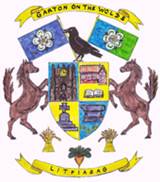 Garton on the Wolds Parish Councilgartonparishcouncil.eastriding.gov.ukDocument Reference 2/2023-422nd June 2023Garton on the Wolds Parish Council – Minutes of the meeting held on 8th June 2023 at 19:15 in the school, Station Road.Meeting closed at 20:50Signature of Chairman:Clerk:	Catherine Simpson, 19 Princess Road, Market Weighton, Y043 3BX	Telephone: 01430 872239 /Email: garton.clerk@hotmail.co.ukPresentPresentCllr Daniel WilsonCllr Daniel WilsonDWChairmanChairmanCllr Mike Benton-RoseCllr Mike Benton-RoseMBRCouncillorCouncillorCllr Fiona NixonCllr Fiona NixonFNCouncillorCouncillorCllr Alison BottenCllr Alison BottenABCouncillorCouncillorCllr Phillip NixonCllr Phillip NixonPNCouncillorCouncillorAttended byAttended byOfficersOfficersCatherine SimpsonCatherine SimpsonCSClerk and RFOClerk and RFOOthersOthersAction23/24-27WELCOMEWELCOMEWELCOMEThe Chairman welcomed everyone to the meeting.The Chairman welcomed everyone to the meeting.The Chairman welcomed everyone to the meeting.23/24-28PUBLIC OPEN FORUMPUBLIC OPEN FORUMPUBLIC OPEN FORUMThere were no members of the public present.     There were no members of the public present.     There were no members of the public present.     23/24-29APOLOGIESAPOLOGIESAPOLOGIESNone.None.None.23/24-30DECLARATIONS OF INTERESTDECLARATIONS OF INTERESTDECLARATIONS OF INTERESTCllr. Wilson declared a non-pecuniary interest in the planning as he is a neighbour.Cllr. Wilson declared a non-pecuniary interest in the planning as he is a neighbour.Cllr. Wilson declared a non-pecuniary interest in the planning as he is a neighbour.23/24-31CO-OPTIONCO-OPTIONCO-OPTIONNo further interest.No further interest.No further interest.23/24-32MINUTES OF PREVIOUS MEETINGSMINUTES OF PREVIOUS MEETINGSMINUTES OF PREVIOUS MEETINGSRESOLVED: that the minutes of the following meetings were adopted subject to minor amendment (MBR/AB): Annual Parish Meeting 11th May 2023 Annual Meeting of Council 11th May 2023Ordinary Meeting 11th May 2023RESOLVED: that the minutes of the following meetings were adopted subject to minor amendment (MBR/AB): Annual Parish Meeting 11th May 2023 Annual Meeting of Council 11th May 2023Ordinary Meeting 11th May 2023RESOLVED: that the minutes of the following meetings were adopted subject to minor amendment (MBR/AB): Annual Parish Meeting 11th May 2023 Annual Meeting of Council 11th May 2023Ordinary Meeting 11th May 202323/24-33FINANCEFINANCEFINANCEThe internal audit report has not been received yet so the following will be moved to the next meeting:Approval of year end accountsTo receive the internal audit reportTo complete the Annual Accounting & Governance StatementsFollowing the standing down of Cllr. Poessl and Cllr. Bell there a replacement signatory is required and it was agreed that Cllr. Wilson will be that person.The internal audit report has not been received yet so the following will be moved to the next meeting:Approval of year end accountsTo receive the internal audit reportTo complete the Annual Accounting & Governance StatementsFollowing the standing down of Cllr. Poessl and Cllr. Bell there a replacement signatory is required and it was agreed that Cllr. Wilson will be that person.The internal audit report has not been received yet so the following will be moved to the next meeting:Approval of year end accountsTo receive the internal audit reportTo complete the Annual Accounting & Governance StatementsFollowing the standing down of Cllr. Poessl and Cllr. Bell there a replacement signatory is required and it was agreed that Cllr. Wilson will be that person.22/23-34VILLAGE MAINTENANCEVILLAGE MAINTENANCEVILLAGE MAINTENANCEVillage maintenance: A166 drain problem – Cllr. Benton-Rose has been in contact with ERYC officers and this is ongoing.Bus shelter – it was agreed that quotes will be required and grant funding sourced if available.The Platinum Jubilee tree has died.  It was agreed that this should be replaced around November.Notice board – Cllr. Botten has obtained a quotation for this and it was agreed to proceed.  The board will be delivered to Cllr. Botten.Village maintenance: A166 drain problem – Cllr. Benton-Rose has been in contact with ERYC officers and this is ongoing.Bus shelter – it was agreed that quotes will be required and grant funding sourced if available.The Platinum Jubilee tree has died.  It was agreed that this should be replaced around November.Notice board – Cllr. Botten has obtained a quotation for this and it was agreed to proceed.  The board will be delivered to Cllr. Botten.Village maintenance: A166 drain problem – Cllr. Benton-Rose has been in contact with ERYC officers and this is ongoing.Bus shelter – it was agreed that quotes will be required and grant funding sourced if available.The Platinum Jubilee tree has died.  It was agreed that this should be replaced around November.Notice board – Cllr. Botten has obtained a quotation for this and it was agreed to proceed.  The board will be delivered to Cllr. Botten.22/23-35HIGHWAYSHIGHWAYSHIGHWAYSSpeeding – Community Watch initiative.There are already some volunteer for this scheme.Green lanes – Cllr. Botten will update Council after the Local Access Forum meeting which takes place on the 14th June.  Issues to be raised include problems with the signage.  There has also been a bonfire and an incident of fly tipping, which has been reported to the Police.Speeding – Community Watch initiative.There are already some volunteer for this scheme.Green lanes – Cllr. Botten will update Council after the Local Access Forum meeting which takes place on the 14th June.  Issues to be raised include problems with the signage.  There has also been a bonfire and an incident of fly tipping, which has been reported to the Police.Speeding – Community Watch initiative.There are already some volunteer for this scheme.Green lanes – Cllr. Botten will update Council after the Local Access Forum meeting which takes place on the 14th June.  Issues to be raised include problems with the signage.  There has also been a bonfire and an incident of fly tipping, which has been reported to the Police.22/23-36TELEPHONE BOX & DEFIBRILLATORTELEPHONE BOX & DEFIBRILLATORTELEPHONE BOX & DEFIBRILLATORThe “defibrillator” sign has faded and needs replacing.  It is thought that there may have been a sign bought previously and this may be with ex Cllr. Watson.The replacement pads should be sent to Cllr. Fiona Nixon.The issue with the damaged cable is ongoing with BT Open Reach.The “defibrillator” sign has faded and needs replacing.  It is thought that there may have been a sign bought previously and this may be with ex Cllr. Watson.The replacement pads should be sent to Cllr. Fiona Nixon.The issue with the damaged cable is ongoing with BT Open Reach.The “defibrillator” sign has faded and needs replacing.  It is thought that there may have been a sign bought previously and this may be with ex Cllr. Watson.The replacement pads should be sent to Cllr. Fiona Nixon.The issue with the damaged cable is ongoing with BT Open Reach.22/23-37EXTERNAL MEETINGSEXTERNAL MEETINGSEXTERNAL MEETINGSNone have taken place.None have taken place.None have taken place.22/23-38NEWSLETTERNEWSLETTERNEWSLETTERRESOLVED: to agree a budget of £40.00 in respect of printing (FB/MNR)RESOLVED: to agree a budget of £40.00 in respect of printing (FB/MNR)RESOLVED: to agree a budget of £40.00 in respect of printing (FB/MNR)22/23-39PLANNINGPLANNINGPLANNING22/02258/PLF Timber Farm, Main Street  Proposal: External and internal alterations to existing two storey and single storey barn to allow use as bakery and office space ancillary to the bakery with installation of refrigeration equipment, oil tank, extraction flue and siting of 4 storage containers (retrospective) AMENDED PLANSLocation: Timber Farm Main Street Garton On The Wolds East Riding Of Yorkshire YO25 3EU Applicant: Mr R Clemmit Application Type: Full Planning Permission Date Application received 7 July 2022 22/02259/PLB Timber Farm, Main StreetProposal: External and internal alterations to existing two storey and single storey barn to allow use as bakery and office space ancillary to the bakery with installation of refrigeration equipment, oil tank, extraction flue and siting of 4 storage containers (retrospective) AMENDED PLANSLocation: Timber Farm Main Street Garton on The Wolds East Riding of Yorkshire YO25 3EU Applicant: Mr R Clemmit Application Type: Listed Building ConsentDate Application received 7 July 2022 RESOLVED: to object to this application on the same grounds as for the previous application 22/02258/PLF, namely: Cooking odours are considered by some to be a nuisance.Environmental concerns over waste products.Increased noise is considered a nuisance by some. The operation is close to residential dwellings. It is felt that there should be some restrictions in the hours of operation. In addition, we would like to request an odour assessment. There is currently an issue with foul water getting into the surface water drains and this needs investigating.In respect of the listed building there are concerns that the state of this is somewhat precarious. In particular we have concerns over the glass in the windows22/02258/PLF Timber Farm, Main Street  Proposal: External and internal alterations to existing two storey and single storey barn to allow use as bakery and office space ancillary to the bakery with installation of refrigeration equipment, oil tank, extraction flue and siting of 4 storage containers (retrospective) AMENDED PLANSLocation: Timber Farm Main Street Garton On The Wolds East Riding Of Yorkshire YO25 3EU Applicant: Mr R Clemmit Application Type: Full Planning Permission Date Application received 7 July 2022 22/02259/PLB Timber Farm, Main StreetProposal: External and internal alterations to existing two storey and single storey barn to allow use as bakery and office space ancillary to the bakery with installation of refrigeration equipment, oil tank, extraction flue and siting of 4 storage containers (retrospective) AMENDED PLANSLocation: Timber Farm Main Street Garton on The Wolds East Riding of Yorkshire YO25 3EU Applicant: Mr R Clemmit Application Type: Listed Building ConsentDate Application received 7 July 2022 RESOLVED: to object to this application on the same grounds as for the previous application 22/02258/PLF, namely: Cooking odours are considered by some to be a nuisance.Environmental concerns over waste products.Increased noise is considered a nuisance by some. The operation is close to residential dwellings. It is felt that there should be some restrictions in the hours of operation. In addition, we would like to request an odour assessment. There is currently an issue with foul water getting into the surface water drains and this needs investigating.In respect of the listed building there are concerns that the state of this is somewhat precarious. In particular we have concerns over the glass in the windows22/02258/PLF Timber Farm, Main Street  Proposal: External and internal alterations to existing two storey and single storey barn to allow use as bakery and office space ancillary to the bakery with installation of refrigeration equipment, oil tank, extraction flue and siting of 4 storage containers (retrospective) AMENDED PLANSLocation: Timber Farm Main Street Garton On The Wolds East Riding Of Yorkshire YO25 3EU Applicant: Mr R Clemmit Application Type: Full Planning Permission Date Application received 7 July 2022 22/02259/PLB Timber Farm, Main StreetProposal: External and internal alterations to existing two storey and single storey barn to allow use as bakery and office space ancillary to the bakery with installation of refrigeration equipment, oil tank, extraction flue and siting of 4 storage containers (retrospective) AMENDED PLANSLocation: Timber Farm Main Street Garton on The Wolds East Riding of Yorkshire YO25 3EU Applicant: Mr R Clemmit Application Type: Listed Building ConsentDate Application received 7 July 2022 RESOLVED: to object to this application on the same grounds as for the previous application 22/02258/PLF, namely: Cooking odours are considered by some to be a nuisance.Environmental concerns over waste products.Increased noise is considered a nuisance by some. The operation is close to residential dwellings. It is felt that there should be some restrictions in the hours of operation. In addition, we would like to request an odour assessment. There is currently an issue with foul water getting into the surface water drains and this needs investigating.In respect of the listed building there are concerns that the state of this is somewhat precarious. In particular we have concerns over the glass in the windows22/23-40CORRESPONDENCECORRESPONDENCECORRESPONDENCEAll relevant emails have been circulated.All relevant emails have been circulated.All relevant emails have been circulated.22/23-41COUNCILLORS EXCHANGE & AGENDA ITEMS FOR NEXT MEETINGCOUNCILLORS EXCHANGE & AGENDA ITEMS FOR NEXT MEETINGCOUNCILLORS EXCHANGE & AGENDA ITEMS FOR NEXT MEETINGThe following were raised as potential agenda items:New bench for the west end of the village.Donation to the school for use of the room.Emergency Plan.Update of website.Action list.It was decided to remove the item for green lanes until there is something to report.The following were raised as potential agenda items:New bench for the west end of the village.Donation to the school for use of the room.Emergency Plan.Update of website.Action list.It was decided to remove the item for green lanes until there is something to report.The following were raised as potential agenda items:New bench for the west end of the village.Donation to the school for use of the room.Emergency Plan.Update of website.Action list.It was decided to remove the item for green lanes until there is something to report.22/23-42DATE OF NEXT MEETINGDATE OF NEXT MEETINGDATE OF NEXT MEETINGThe next meeting will be held on the 13th July in the school. The next meeting will be held on the 13th July in the school. The next meeting will be held on the 13th July in the school. 